МАЪЛУМОТНОМАНишанов Махамаджон Садикжанович2021 йил 10 февралдан: 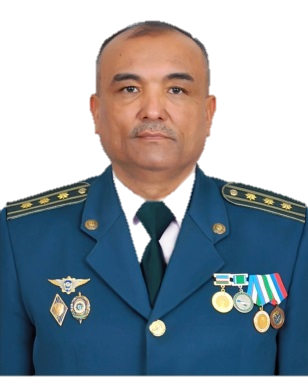 Андижон вилояти ҳокимининг ўринбосари маҳалла ва оилани 
қўллаб-қувватлаш бошқармаси бошлиғи Туғилган йили:	Туғилган жойи:17.11.1969	Андижон шаҳриМиллати:	Партиявийлиги:ўзбек	йўқМаълумоти:	Тамомлаган:олий	1992 й. Тошкент ирригация ва қишлоқ хўжалигини механизациялаштириш муҳандислари институти (кундузги), 2004 й. Ўзбекистон Республикаси Ички ишлар вазирлиги АкадемиясиМаълумоти бўйича мутахассислиги:	муҳандис-гидротехник, ҳуқуқшуносИлмий даражаси:	Илмий унвони:йўқ	йўқҚайси чет тилларини билади:	Ҳарбий (махсус) унвони:рус тили                                                         подполковник		Давлат мукофотлари билан тақдирланганми (қанақа):		йўқХалқ депутатлари республика, вилоят, шаҳар ва туман Кенгаши депутатими ёки бошқасайланадиган органларнинг аъзосими (тўлиқ кўрсатилиши лозим):		йўқМЕҲНАТ ФАОЛИЯТИ1986-1992 йй. - Тошкент ирригация ва қишлоқ хўжалигини механизациялаштириш муҳандислари 
институти талабаси (1988-1989 йй. - ҳарбий хизматда)1992-1995 йй. - Андижон вилояти сув хўжалиги бошқармаси мутахассиси1995-1997 йй. - Андижон шаҳар хусусий қурилиш фирмаси тайёрлов таъминот бўлими мутахассиси1997-1998 йй. - Андижон вилояти ИИБ ЖТСБ 1-махсус вазифаларни бажарувчи ротаси взвод командири1998-1999 йй. - Андижон шаҳар ИИБ 1-милиция бўлинмаси жиноят қидирув гуруҳи тезкор вакили1999-2001 йй. - Андижон вилояти ИИБ жиноят қидирув бошқармаси 1-бўлим тезкор вакили, 2- бўлим тезкор вакили2001-2001 йй. - Андижон шаҳар ИИБ терроризм ва экстремизмга қарши кураш бўлинмаси бошлиғи2001-2003 йй. - Андижон шаҳар ИИБ жиноят қидирув ва уюшган жиноятчиликка қарши курашиш 
бошқармаси бошлиғининг ўринбосари – босқинчилик ва ўзгалар мулкини талон-торож қилишнинг бошқа турларига қарши курашиш бўлинмаси бошлиғи2003-2004 йй. - Андижон вилояти Хўжаобод тумани ИИБ бошлиғининг биринчи ўринбосари – 
жиноят қидирув ва уюшган жиноятчиликка қарши курашиш бўлинмаси бошлиғи2004-2006 йй. - Адижон вилояти ИИБ жиноят қидирув ва терроризмга қарши курашиш бошқармаси терроризм ва унинг турли кўринишларига қарши курашиш бўлими тезкор вакили, жазони ижро этиш гуруҳи катта тезкор вакили2006-2007 йй. - Қўрғонтепа тумани ИИБ Қорасув шаҳар милиция бўлими бошлиғининг биринчи ўринбосари - жиноят қидирув ва уюшган жиноятчиликка қарши курашиш бўлими бошлиғи2007-2011 йй. - Қўрғонтепа тумани ИИБ Қорасув шаҳар милиция бўлими бошлиғи 2011-2014 йй. - Пахтаобод тумани ички ишлар бўлими бошлиғи2014-2014 йй. - Шаҳрихон тумани ички ишлар бўлими бошлиғи2014-2016 йй. - Жиззах вилояти Ички ишлар бошқармаси бошлиғининг биринчи ўринбосари - жиноят қидирув ва терроризмга қарши курашиш бошқармаси бошлиғи2016-2017 йй. - Андижон вилояти ҳокимининг маъмурий масалалар, ҳуқуқни муҳофаза қилиш органлари  фаолиятини мувофиқлаштириш, ўзини ўзи бошқариш органлари ва ёшлар сиёсати бўйича биринчи ўринбосари2017-2018 йй. - Марҳамат тумани ички ишлар бўлими бошлиғи 2018-2020 йй. - Андижон вилояти ИИБ пост патруль хизмати ва жамоат тартибини сақлаш бошқармаси бошлиғи2020-2021 йй. - Андижон вилояти ички ишлар бошқармаси бошлиғининг ўринбосари-ҳуқуқбузарликлар профилактикаси бошқармаси бошлиғи2021 й. - ҳ.в. – Андижон вилояти ҳокимининг ўринбосари, маҳалла ва оилани қўллаб-қувватлаш бошқармаси бошлиғи